2017 Interfirms Blitz 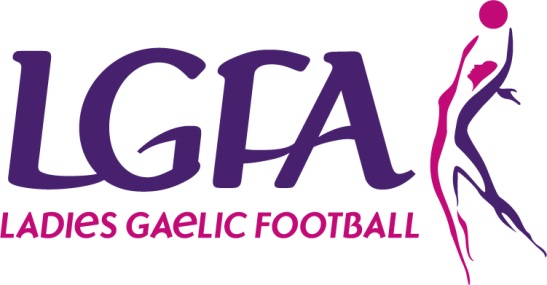 ENTRY FORMPlease complete Entry form and return with appropriate Entry Fee to Paula Prunty, National Development Manager by 14th June 2017 via Post (LGFA, Croke Park, Dublin 3) or email paula.prunty@lgfa.ie Please Note – All sections must be completedCompany Name:                               _____________________________________________________County: 	________ ____________________________________________Team Contact Name: 	_____________________________________________________Phone:	 (Mobile):    ___________________________________________Email: 	_______________________________________________Jersey Colours: 	_______________________________________________Total Number of Teams entering: ___________Total Number of Players:  	____________ (12 players maximum per Team)Payment DetailsPayment Type:   Cash ________	Cheque ________ Credit Card ________ Postal Order ________(Please ensure all Cheques/Postal Orders are made payable to the LGFA)Credit Card DetailsCard Type _______________________Name on Card _______________________________________Card Number __________________________________ Expiry Date ________________	Security Code (last 3 digits on back of card) _________Total Payment Amount: ______________________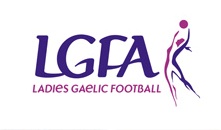 